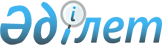 Об изменении границ сельских округов Шубарсу и Шубар Ордабасынского района Туркестанской областиСовместные решение Туркестанского областного маслихата от 11 декабря 2020 года № 54/562-VI и постановление акимата Туркестанской области от 31 декабря 2020 года № 270. Зарегистрированы Департаментом юстиции Туркестанской области 6 января 2021 года № 6011
      В соответствии с подпунктом 2) статьи 11 Закона Республики Казахстан от 8 декабря 1993 года "Об административно-территориальном устройстве Республики Казахстан", с учетом совместного предложения акимата и маслихата Ордабасынского района Туркестанской области, акимат Туркестанской области ПОСТАНОВЛЯЕТ и Туркестанский областной маслихат РЕШИЛ:
      1. Изменить границы сельских округов Шубарсу и Шубар Ордабасынского района Туркестанской области путем включения в административную границу сельского округа Шубарсу части земель сельского округа Шубар площадью – 80,0 гектара.
      2. Государственному учреждению "Аппарат акима Туркестанской области" в порядке, установленном законодательством Республики Казахстан, обеспечить:
      1) государственную регистрацию настоящего совместного постановления и решения в Республиканском государственном учреждении "Департамент юстиции Туркестанской области Министерства юстиции Республики Казахстан";
      2) размещение настоящего совместного постановления и решения на интернет-ресурсе акимата Туркестанской области после его официального опубликования.
      3. Настоящее совместное постановление и решение вводится в действие по истечении десяти календарных дней после дня его первого официального опубликования.
      К постановлению акимата области от "__" ________ 2020 года №___ и решению маслихата области от "__" ________ 2020 года №_______ "Об изменении границ сельских округов Шубарсу и Шұбар Ордабасынского района Туркестанской области".
					© 2012. РГП на ПХВ «Институт законодательства и правовой информации Республики Казахстан» Министерства юстиции Республики Казахстан
				
      Аким Туркестанской области

У. Шукеев

      Председатель сессии Туркестанского

      областного маслихата

У. Рахиев

      Секретарь Туркестанского

      областного маслихата

К. Балабиев

      Жетписбай А.Ш.

      Тургумбеков А.Е.

      Калкаманов С.А.

      Мырзалиев М.И.

      Сабитов А.С.

      Тажибаев У.К.

      Абдуллаев А.А.

      Тасыбаев А.Б.
